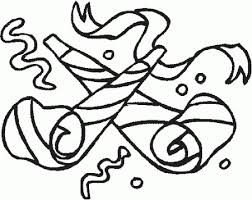 SI PARTE!ESEGUI I CALCOLI IN TABELLA COME NELL’ESEMPIO.COLORA NELLA GRIGLIA DEI NUMERI I RISULTATI SCRITTI NELLE CASELLE COLORATE DI GRIGIO.APPARIRA’ UN’IMMAGINE MISTERIOSA!12347891013159070271441649369775163831176019523720462340832580263018288681486092119254432417434783533553971476422505453244256435721764512586163735129675962656668697277798210X990- 585- 5035+ 8432X3+ 70+ 10- 89X6- 40+ 8+ 704X9+ 7+ 30+ 78X3+ 50- 4- 62X9+ 3+ 30- 27X9- 40+ 8+ 305X9+ 6- 3+ 710X6- 3+ 40- 309X3+ 3+ 50+ 39X9- 40- 30+ 602X6- 7+ 30+ 406X9- 5- 7- 46X3+ 30- 8- 710X3+ 30- 9+ 76X6+ 6+ 7- 87X3+ 8+ 20- 35X6+ 7+ 7+ 8